Appendix Table 1.Note:  There are no rules of thumb for CI width magnitude. Interpretation depends in part on the proportion; if it is close to 0.1 or 0.9, the absolute width is not that large, but is still quite variable around the point estimate.  At 0.5, the width is maximal; for example, given a sample size of 70 and point estimate 0.50, the 95% CI is (0.378, 0.622) with width 0.244.  This value may be considered acceptable, but larger than desired.  Appendix Table 2Appendix Figure 1. Clopper Pearson Exact 95% Confidence Intervals for a Single Proportion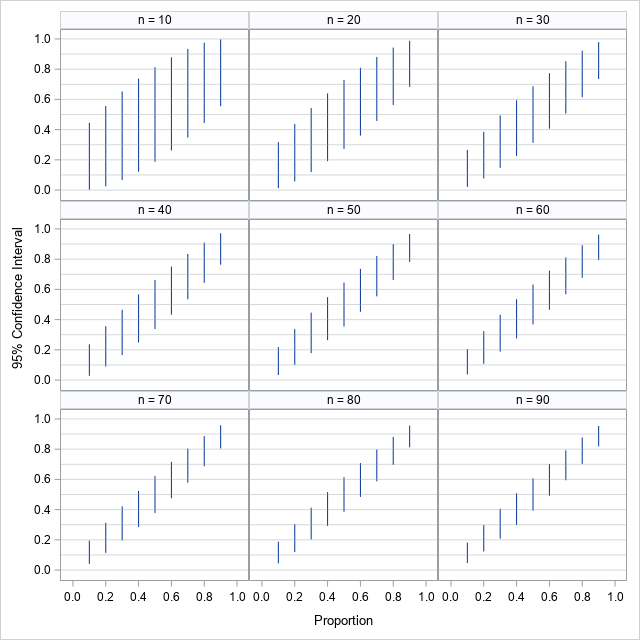 Appendix Figure 2. 95% Confidence Intervals (Wald Method with Continuity Correction) for Difference in 2 Proportions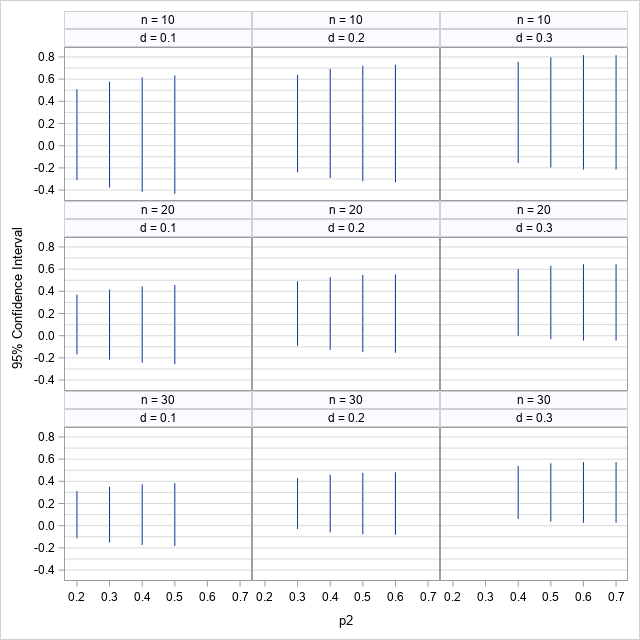 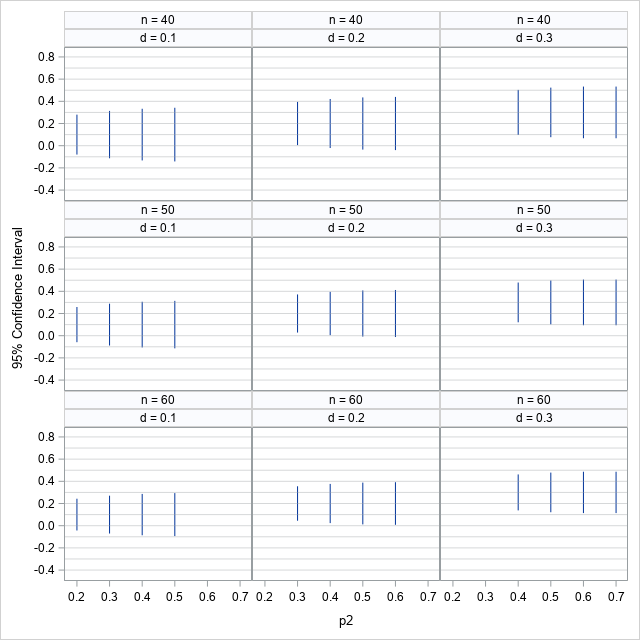 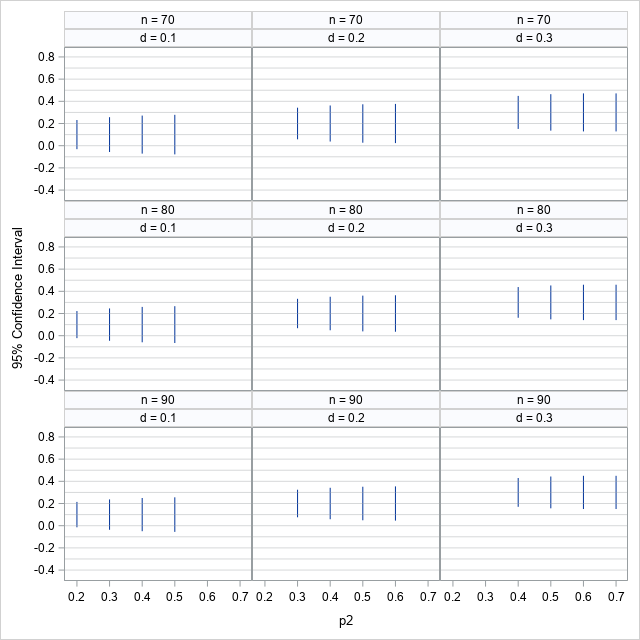 p2 - p1 = d (p1=0.1, 0.2, 0.3, 0.4)      n = Sample size per groupAppendix Figure 3. 95% Confidence Intervals for Pearson Correlation Coefficient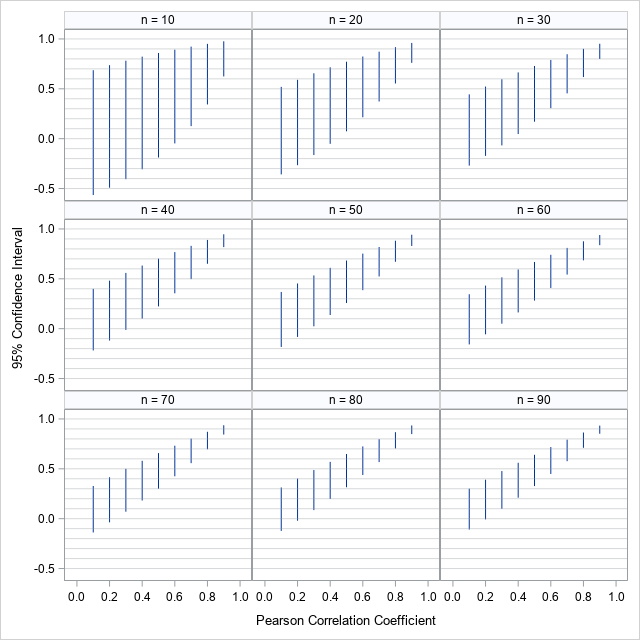 Appendix Table 3Notes: The 95% CI on the original scale is not symmetric; instead of reporting SE, the 95% CI itself should be reported.Clopper Pearson Exact 95% Confidence Intervals for a Single Proportion (0.1 to 0.9 by 0.1)Clopper Pearson Exact 95% Confidence Intervals for a Single Proportion (0.1 to 0.9 by 0.1)Clopper Pearson Exact 95% Confidence Intervals for a Single Proportion (0.1 to 0.9 by 0.1)Clopper Pearson Exact 95% Confidence Intervals for a Single Proportion (0.1 to 0.9 by 0.1)Clopper Pearson Exact 95% Confidence Intervals for a Single Proportion (0.1 to 0.9 by 0.1)Clopper Pearson Exact 95% Confidence Intervals for a Single Proportion (0.1 to 0.9 by 0.1)Sample size (n)pLower Confidence LimitUpper Confidence LimitWidth of CI100.10.0030.4450.442100.20.0250.5560.531100.30.0670.6520.586100.40.1220.7380.616100.50.1870.8130.626100.60.2620.8780.616100.70.3480.9330.586100.80.4440.9750.531100.90.5550.9970.442200.10.0120.3170.305200.20.0570.4370.379200.30.1190.5430.424200.40.1910.6390.448200.50.2720.7280.456200.60.3610.8090.448200.70.4570.8810.424200.80.5630.9430.379200.90.6830.9880.305300.10.0210.2650.244300.20.0770.3860.309300.30.1470.4940.347300.40.2270.5940.367300.50.3130.6870.374300.60.4060.7730.367300.70.5060.8530.347300.80.6140.9230.309300.90.7350.9790.244400.10.0280.2370.209400.20.0910.3560.266400.30.1660.4650.300400.40.2490.5670.318400.50.3380.6620.324400.60.4330.7510.318400.70.5350.8340.300400.80.6440.9090.266400.90.7630.9720.209500.10.0330.2180.185500.20.1000.3370.237500.30.1790.4460.267500.40.2640.5480.284500.50.3550.6450.289500.60.4520.7360.284500.70.5540.8210.267500.80.6630.9000.237500.90.7820.9670.185600.10.0380.2050.167600.20.1080.3230.215600.30.1880.4320.244600.40.2760.5350.259600.50.3680.6320.264600.60.4650.7240.259600.70.5680.8120.244600.80.6770.8920.215600.90.7950.9620.167700.10.0410.1950.154700.20.1140.3130.199700.30.1960.4210.225700.40.2850.5240.239700.50.3780.6220.244700.60.4760.7150.239700.70.5790.8040.225700.80.6870.8860.199700.90.8050.9590.154800.10.0440.1880.143800.20.1190.3040.186800.30.2030.4130.210800.40.2920.5160.224800.50.3860.6140.228800.60.4840.7080.224800.70.5870.7970.210800.80.6960.8810.186800.90.8120.9560.143900.10.0470.1810.135900.20.1230.2980.174900.30.2080.4060.198900.40.2980.5090.211900.50.3930.6070.215900.60.4910.7020.211900.70.5940.7920.198900.80.7020.8770.174900.90.8190.9530.13595% Confidence Intervals (Wald Method with Continuity Correction) for Difference in two Proportions95% Confidence Intervals (Wald Method with Continuity Correction) for Difference in two Proportions95% Confidence Intervals (Wald Method with Continuity Correction) for Difference in two Proportions95% Confidence Intervals (Wald Method with Continuity Correction) for Difference in two Proportions95% Confidence Intervals (Wald Method with Continuity Correction) for Difference in two Proportions95% Confidence Intervals (Wald Method with Continuity Correction) for Difference in two Proportions95% Confidence Intervals (Wald Method with Continuity Correction) for Difference in two Proportionsp2 - p1 = d (p1=0.1, 0.2, 0.3, 0.4, d=0.1, 0.2, 0.3)      n = Sample Size per Groupp2 - p1 = d (p1=0.1, 0.2, 0.3, 0.4, d=0.1, 0.2, 0.3)      n = Sample Size per Groupp2 - p1 = d (p1=0.1, 0.2, 0.3, 0.4, d=0.1, 0.2, 0.3)      n = Sample Size per Groupp2 - p1 = d (p1=0.1, 0.2, 0.3, 0.4, d=0.1, 0.2, 0.3)      n = Sample Size per Groupp2 - p1 = d (p1=0.1, 0.2, 0.3, 0.4, d=0.1, 0.2, 0.3)      n = Sample Size per Groupp2 - p1 = d (p1=0.1, 0.2, 0.3, 0.4, d=0.1, 0.2, 0.3)      n = Sample Size per Groupp2 - p1 = d (p1=0.1, 0.2, 0.3, 0.4, d=0.1, 0.2, 0.3)      n = Sample Size per GroupNdp1p2Lower Confidence LimitUpper Confidence LimitWidth of CI100.10.10.2-0.3100.5100.820100.10.20.3-0.3770.5770.954100.10.30.4-0.4160.6161.032100.10.40.5-0.4340.6341.068100.20.10.3-0.2390.6390.879100.20.20.4-0.2920.6920.984100.20.30.5-0.3200.7201.041100.20.40.6-0.3290.7291.059100.30.10.4-0.1560.7560.912100.30.20.5-0.1970.7970.994100.30.30.6-0.2160.8161.032100.30.40.7-0.2160.8161.032200.10.10.2-0.1690.3690.538200.10.20.3-0.2170.4170.633200.10.30.4-0.2440.4440.688200.10.40.5-0.2570.4570.714200.20.10.3-0.0900.4900.580200.20.20.4-0.1270.5270.654200.20.30.5-0.1470.5470.694200.20.40.6-0.1540.5540.707200.30.10.4-0.0020.6020.604200.30.20.5-0.0310.6310.661200.30.30.6-0.0440.6440.688200.30.40.7-0.0440.6440.688300.10.10.2-0.1120.3120.425300.10.20.3-0.1510.3510.502300.10.30.4-0.1730.3730.547300.10.40.5-0.1840.3840.568300.20.10.3-0.0290.4290.459300.20.20.4-0.0600.4600.519300.20.30.5-0.0760.4760.552300.20.40.6-0.0810.4810.563300.30.10.40.0610.5390.478300.30.20.50.0380.5620.525300.30.30.60.0270.5730.547300.30.40.70.0270.5730.547400.10.10.2-0.0800.2800.360400.10.20.3-0.1140.3140.427400.10.30.4-0.1330.3330.466400.10.40.5-0.1420.3420.484400.20.10.30.0050.3950.389400.20.20.4-0.0210.4210.442400.20.30.5-0.0350.4350.470400.20.40.6-0.0400.4400.479400.30.10.40.0970.5030.406400.30.20.50.0770.5230.447400.30.30.60.0670.5330.466400.30.40.70.0670.5330.466500.10.10.2-0.0590.2590.317500.10.20.3-0.0890.2890.377500.10.30.4-0.1060.3060.412500.10.40.5-0.1140.3140.428500.20.10.30.0280.3720.344500.20.20.40.0050.3950.391500.20.30.5-0.0080.4080.416500.20.40.6-0.0120.4120.424500.30.10.40.1210.4790.358500.30.20.50.1030.4970.395500.30.30.60.0940.5060.412500.30.40.70.0940.5060.412600.10.10.2-0.0430.2430.286600.10.20.3-0.0710.2710.341600.10.30.4-0.0860.2860.373600.10.40.5-0.0940.2940.388600.20.10.30.0450.3550.311600.20.20.40.0230.3770.353600.20.30.50.0120.3880.377600.20.40.60.0080.3920.384600.30.10.40.1380.4620.324600.30.20.50.1210.4790.357600.30.30.60.1140.4860.373600.30.40.70.1140.4860.373700.10.10.2-0.0310.2310.263700.10.20.3-0.0570.2570.314700.10.30.4-0.0710.2710.343700.10.40.5-0.0780.2780.357700.20.10.30.0570.3430.285700.20.20.40.0380.3620.325700.20.30.50.0270.3730.346700.20.40.60.0230.3770.353700.30.10.40.1510.4490.298700.30.20.50.1360.4640.329700.30.30.60.1290.4710.343700.30.40.70.1290.4710.343800.10.10.2-0.0220.2220.244800.10.20.3-0.0460.2460.292800.10.30.4-0.0590.2590.319800.10.40.5-0.0660.2660.332800.20.10.30.0670.3330.265800.20.20.40.0490.3510.302800.20.30.50.0390.3610.322800.20.40.60.0360.3640.329800.30.10.40.1620.4380.277800.30.20.50.1470.4530.306800.30.30.60.1410.4590.319800.30.40.70.1410.4590.319900.10.10.2-0.0140.2140.229900.10.20.3-0.0370.2370.274900.10.30.4-0.0500.2500.299900.10.40.5-0.0560.2560.311900.20.10.30.0760.3240.249900.20.20.40.0580.3420.284900.20.30.50.0490.3510.302900.20.40.60.0460.3540.308900.30.10.40.1700.4300.260900.30.20.50.1570.4430.287900.30.30.60.1500.4500.299900.30.40.70.1500.4500.29995% Confidence Intervals for Pearson Correlation Coefficient (0.1 to 0.9 by 0.1)95% Confidence Intervals for Pearson Correlation Coefficient (0.1 to 0.9 by 0.1)95% Confidence Intervals for Pearson Correlation Coefficient (0.1 to 0.9 by 0.1)95% Confidence Intervals for Pearson Correlation Coefficient (0.1 to 0.9 by 0.1)95% Confidence Intervals for Pearson Correlation Coefficient (0.1 to 0.9 by 0.1)nrLower Confidence LimitUpper Confidence LimitWidth of CI100.1-0.5650.6861.252100.2-0.4920.7371.228100.3-0.4060.7821.188100.4-0.3070.8221.129100.5-0.1890.8591.048100.6-0.0480.8920.940100.70.1260.9230.797100.80.3430.9510.607100.90.6240.9760.352200.1-0.3580.5200.878200.2-0.2660.5900.856200.3-0.1640.6560.820200.4-0.0520.7160.767200.50.0740.7720.698200.60.2140.8240.609200.70.3730.8720.499200.80.5530.9180.364200.90.7600.9600.200300.1-0.2700.4440.714300.2-0.1730.5230.695300.3-0.0680.5960.663300.40.0460.6650.618300.50.1700.7290.559300.60.3060.7900.484300.70.4540.8470.392300.80.6180.9010.283300.90.7990.9520.153400.1-0.2180.3990.617400.2-0.1190.4820.600400.3-0.0130.5590.572400.40.1010.6330.532400.50.2230.7020.479400.60.3550.7680.413400.70.4970.8300.334400.80.6510.8900.239400.90.8180.9460.128500.1-0.1830.3680.552500.2-0.0830.4530.536500.30.0240.5340.510500.40.1370.6100.474500.50.2570.6830.426500.60.3860.7530.367500.70.5240.8190.295500.80.6710.8820.211500.90.8290.9420.113600.1-0.1580.3450.503600.2-0.0570.4320.489600.30.0500.5150.465600.40.1630.5940.431600.50.2820.6690.387600.60.4080.7410.333600.70.5430.8100.267600.80.6850.8760.191600.90.8370.9390.102700.1-0.1380.3270.466700.2-0.0370.4150.452700.30.0700.5000.430700.40.1820.5800.398700.50.3000.6580.357700.60.4250.7320.307700.70.5570.8030.246700.80.6960.8710.175700.90.8430.9370.093800.1-0.1220.3130.435800.2-0.0210.4020.423800.30.0860.4880.402800.40.1980.5700.372800.50.3150.6480.334800.60.4380.7240.286800.70.5680.7970.230800.80.7040.8670.163800.90.8480.9350.087900.1-0.1090.3010.410900.2-0.0070.3910.398900.30.0990.4770.378900.40.2100.5610.350900.50.3270.6410.314900.60.4490.7180.269900.70.5760.7920.216900.80.7110.8640.153900.90.8520.9330.082